Inhoud van het dossierAan de hand van een proof of concept (POC) heeft De Lijn een aantal technologieën uitgetest om een volledig zicht te krijgen op de bezetting van haar voertuigen, dit ter aanvulling en kalibratie van de reizigers cijfers afkomstig uit registraties met de MOBIB-kaart.Op basis van de resultaten van de POC heeft De Lijn gekozen voor een graduele uitrol van de gekozen technologieën in een samenstelling gebaseerd op een uitgebreide kosten/baten analyse van de verschillende methodes en combinaties daarvan. Het project wordt uitgerold in 2 fases. In een eerste fase worden 15 voertuigen uitgerust met 3D-camera’s, in de 2de fase zullen maximaal 150 voertuigen uitgerust worden. Een marktbevraging werd georganiseerd voor het afsluiten van een raamovereenkomst voor de aankoop & installatie van 3D-camera’s voor een periode van 5 jaar, waarbij De Lijn enkel de afname van de camera’s voor de eerste fase van de uitrol garandeert.Voor deze opdracht werd een onderhandelingsprocedure met Europese bekendmaking georganiseerd. De procedure werd opgesplitst in 2 fases: de kandidatuurstelling en de gunning. Traject●	Goedkeuring project en gunningswijze RvB 21 juni 2017●	Europese publicatie 23 juni 2017●	Goedkeuring toewijzing RvB 10/07/2018MarktraadplegingDe overheidsopdracht werd georganiseerd via een onderhandelingsprocedure met Europese bekendmaking, opgesplitst in 2 fasen: de kandidatuurstelling en de gunning.Fase 1: kandidatuurstelling en selectie van de kandidaturenIn een eerste fase werden kandidaturen getoetst aan de uitsluitingsgronden en beoordeeld volgens de selectiecriteria. Enkel de geselecteerde kandidaten hebben een uitnodiging ontvangen met het verzoek een offerte in te dienen. Toegangsrecht:Overeenkomstig artikel 20 van de Wet wordt in elk stadium van de gunningsprocedure uitgesloten van de toegang ertoe, de kandidaat of inschrijver die bij rechterlijke beslissing die in kracht van gewijsde is gegaan en waarvan de aanbestedende overheid kennis heeft, veroordeeld is voor:  deelname aan een criminele organisatie als bedoeld in artikel 324bis van het Strafwetboek;omkoping als bedoeld in artikel 246 van het Strafwetboek;fraude als bedoeld in artikel 1 van de overeenkomst aangaande de bescherming van de financiële belangen van de Gemeenschap, goedgekeurd door de wet van 17 februari 2002;witwassen van geld als bedoeld in artikel 3 van de wet van 11 januari 1993 tot voorkoming van het gebruik van het financieel stelsel voor het witwassen van geld en de financiering van terrorisme.In het kader van het toegangsrecht dient de inschrijver met betrekking tot de uitsluitingsgevallen onderstaande attesten aan zijn offerte  toe te voegen. Hij kan zich niet beroepen op attesten of andere documenten die in het kader van een vorige procedure reeds werden overgemaakt.Uittreksel uit het strafregister voor bedrijven;Recent bewijs dat de kandidaat voldoet aan zijn verplichtingen betreffende het betalen van bijdragen aan de sociale zekerheid, of gelijkwaardige attesten voor de niet-Belgische kandidaten; Recent bewijs dat de kandidaat voldoet aan zijn verplichtingen betreffende het betalen van BTW en belastingen;Bewijs over het niet verkeren in staat van faillissement of vereffening (voor België van de Rechtbank van Koophandel).SelectiecriteriaDe economische, financiële & technische bekwaamheid van de kandidaat om de opdracht tot een goed einde te brengen, werden achterhaald volgende kwalitatieve selectiecriteria:Financiële en economische draagkracht:De kandidaten dienen een gezonde financiële en economische draagkracht aan te tonen. De kandidaat zal hiervoor een verklaring op erewoord van een geaccrediteerd accountant of een bankverklaring toevoegen, waaruit blijkt dat de kandidaat over voldoende financiële en economische draagkracht beschikt om de opdracht (met de geraamde hoeveelheden zoals vermeld in de selectieleidraad) uit te voeren.Technische bekwaamheid of de beroepsbekwaamheidErvaring met gelijkaardige projecten m.n de installatie van 3D-camera’s op openbaar vervoer. De Lijn vraagt hiervoor een  overzicht met de beschrijving van minimaal 3 en maximaal 5 referentieopdrachten, bestaande uit een minimale hoeveelheid per levering/bestelling van 10 voertuigen:een referentie omvat:naam organisatie/opdrachtgever + contactgegevens (naam, telnr en e-mailadres)jaar van uitvoering van de opdrachtaantal uitgeruste voertuigen, beknopte technische gegevens, vervoerbedrijf, besteldatum en leverperiodeVoor elke referentie, voegt de kandidaat een attest van goede uitvoering toe, hetzij:Opgemaakt of mede-ondertekend door de bevoegde overheid indien het gaat om leveringen aan  publiekrechtelijke overheden;Opgemaakt of mede-ondertekend door de aankoper van de privaatrechtelijke instantie of de particulierOrganisatie en managementstructuur: 
De kandidaten dienen een organigram van hun organisatie aan te leveren en aan te tonen dat ze werken volgens een kwaliteitsmanagement systeem (ISO9001 of gelijkwaardig).De inschrijver kan zich niet beroepen op attesten of andere documenten die hij in het kader van een vorige procedure reeds heeft overgemaakt.2 firma’s dienden een kandidatuur in:TranselecICT-BBeide firma’s werden geselecteerd voor de 2de fase en dienden een offerte in.Fase 2: gunning & toewijzingAlle offertes werden administratief regelmatig bevonden en beoordeeld op basis van onderstaande gunningcriteria (totaal 100 punten).Prijs: 60 punten, steeds beoordeeld volgens de formule: aantal punten * (prijs laagste regelmatige offerte / prijs betrokken offerte)
Een te lage en/of hoge prijs kan oorzaak zijn voor relatieve nietigheid (dit zal ook zo opgenomen worden in het bestek)
Het criterium prijs omvat onder andere de totale prijs voor de camera’s & de bijhorende software:de totale prijs voor de levering en montage, onderhoud & wisselstukken van de camera’sde totale prijs voor levering & onderhoud van de software voor het doorsturen van de camerabeeldenHierbij gaat het om de vermoedelijke hoeveelheden gedurende de looptijd van de raamovereenkomst (5 jaar).Kwaliteit van de geboden oplossing: 25 punten, deze omvat onder andere het plan van aanpak voor de installatie & onderhoud van de camera’s, de technische specificaties van de aangeboden camera’s (accuraatheid), de software voor het doorsturen van de beelden…Technische bekwaamheid: 15 punten
Expertise projectteam:  ervaring van de personen die de opdracht concreet zullen uitvoerenAlle punten die de inschrijver behaalt per gunningcriterium worden opgeteld. De opdracht zal gegund worden aan de inschrijver die de hoogste punten behaalt. Daarbij is een voldoende score voor kwaliteit van het voorstel ook een uitsluitende voorwaarde. Indien de kwaliteit niet voldoet (score < 50%), zal een gunstige prijs en goede technische bekwaamheid deze lage score op kwaliteit niet kunnen compenseren.BeoordelingHieronder volgt de scoringstabel en een overzicht: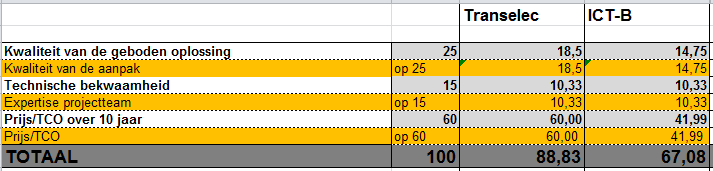 Kwaliteit van de oplossing: 
Transelec krijgt een hogere score dan ICT-B:De voorgestelde oplossing van Transelec voldoet aan de vereisten van De Lijn wat betreft het doorsturen van de data/telgegevens. Het schema dat opgegeven wordt door ICT-B voldoet niet aan de schema dat vooropgesteld werd in het bestekHet protocol dat standaard voorzien wordt door ICT-B voor de gegevensoverdracht is niet aanvaardbaar voor De Lijn. Een ander protocol kan voorzien worden, maar dit betekent een verhoging van de kostprijs; de aanpassing van het protocol impliceert eveneens dat de oplevering van het eerste voertuig pas mogelijk is vanaf oktober 2018Beide leveranciers voorzien geen correctief onderhoud in hun offerte. Het uitgangspunt bij beiden is vergelijkbaar, het uitgangspunt is remote monitoring in combinatie met een garantieperiode van 5 jaar;ICT-B hanteert een remote maintenance met een wekelijkse rapportering, en geen geautomatiseerde diagnose; Technische bekwaamheidBeide partijen voldoen aan de vereisten wat betreft technische bekwaamheidPrijs:ICT-B: De totale offerteprijs is niet correct berekend op basis van de eenheidsprijzen. De beoordelingscommissie heeft de totale offerteprijs berekend op basis van de opgegeven eenheidsprijzen en voor de verdere gunning rekening gehouden met de gecorrigeerde totale offerteprijs. Daarbij werden ook afrondingsfouten verbeterd. 
Gecorrigeerde totale offerteprijs van ICT-B: € 3.303.600,74De beoordelingscommissie heeft de totale offerteprijs berekend op basis van de eenheidsprijzen. De berekende totale offerteprijs kwam overeen met de door Transelec opgegeven totale offerteprijs. Transelec heeft de goedkoopste offerte, de totale prijs (10 jaar) bedraagt € 2.312.094,14 De hoogste totale score wordt gehaald door Transelec (88,83 op 100)aanvanAuteur: Sandra VandormaelDossierverantwoordelijke: Sandra VandormaelMobiliteitsontwikkeling & Marktinformatiedatum Uitrol automatische reizigerstellingen – raamovereenkomst 3D-camera’s - gunningsverslagUitrol automatische reizigerstellingen – raamovereenkomst 3D-camera’s - gunningsverslagUitrol automatische reizigerstellingen – raamovereenkomst 3D-camera’s - gunningsverslagUitrol automatische reizigerstellingen – raamovereenkomst 3D-camera’s - gunningsverslag